        Проект 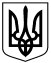 УКРАЇНАКАЛУСЬКА  МІСЬКА  РАДАВИКОНАВЧИЙ  КОМІТЕТРІШЕННЯвід __________№ _____Про надання дозволу  на розміщення зовнішньоїреклами фізичній особі-підприємцюЗайнчуківському Віктору Івановичуна вул. 600-річчя Голиня в селі Голинь Калуської міської територіальної громади (вздовж дороги державного значення Н-10 Стрий-Мамалига)     	Керуючись ч.6.ст.59 Закону України "Про місцеве самоврядування в Україні", відповідно до Типових правил розміщення зовнішньої реклами, затверджених постановою Кабінету Міністрів України від 29.12.2003 № 2067 "Про затвердження типових правил розміщення зовнішньої реклами" (зі змінами) та Правил розміщення зовнішньої реклами на території Калуської міської територіальної громади, затверджених рішенням виконавчого комітету міської ради від 27.04.2021 №130 "Про затвердження Правил розміщення зовнішньої реклами на території Калуської міської територіальної громади, беручи до уваги ескіз рекламного засобу з його конструктивним рішенням, топогеодезичний знімок місцевості (М 1:500) з прив'язкою місця розташування рекламного засобу, комп’ютерний макет місця, розглянувши заяву  фізичної особи - підприємця Зайнчуківського Віктора Івановича про надання дозволу на розміщення зовнішньої  реклами  на вул. 600-річчя Голиня в селі Голинь Калуської міської територіальної громади (вздовж дороги державного значення Н-10 Стрий-Мамалига), виконавчий комітет міської ради В И Р І Ш И В :Дати дозвіл на розміщення зовнішньої  реклами фізичній особі -підприємцю Зайнчуківському Віктору Івановичу терміном на п’ять років на вул. 600-річчя Голиня в селі Голинь Калуської міської територіальної громади - спеціальна рекламна конструкція типу "біг-борд", розміром 1.50 м х 1.00 м .2. Фізичній особі-підприємцю Зайнчуківському Віктору Івановичу:2.1. В п’ятиденний термін після реєстрації дозволу укласти договір з комунальним підприємством «Міський інформаційний центр» про надання в тимчасове користування місця, яке перебуває у комунальній власності, для розташування спеціальної конструкції.2.2. Конструкцію розташовувати з дотриманням вимог законодавства у галузі зовнішньої реклами, інших нормативно-правових актів, у тому числі Правил розміщення зовнішньої реклами на території Калуської міської територіальної громади.  		2.3. Забезпечити рекламний засіб маркуванням із зазначенням на каркасі рекламного засобу найменування розповсюджувача зовнішньої реклами, номера його телефону, дати видачі дозволу та строку його дії. 		 2.4. Після розташування рекламного засобу у п’ятиденний строк  подати управлінню архітектури та містобудування Калуської міської ради фотокартку місця розташування рекламного засобу (розміром не менш як 6 х 9 сантиметрів).  		3.  Фізичній особі-підприємцю Зайнчуківському Віктору Івановичу в десятиденний термін після закінчення терміну дії цього рішення  демонтувати рекламну конструкцію, а ділянку привести у придатний для використання стан.4. При невиконанні п.3. цього рішення, управлінню архітектури та містобудування міської ради подати інформацію до Івано-Франківського обласного управління з питань захисту прав споживачів у порядку, встановленому Кабінетом Міністрів України для накладання штрафу за порушення Правил розміщення зовнішньої реклами на території Калуської міської територіальної громади.5. Контроль за виконанням рішення покласти на заступника міського голови  Богдана Білецького.Міський голова                                                               Андрій НАЙДА